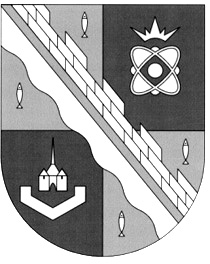                            администрация МУНИЦИПАЛЬНОГО ОБРАЗОВАНИЯ                                             СОСНОВОБОРСКИЙ ГОРОДСКОЙ ОКРУГ  ЛЕНИНГРАДСКОЙ ОБЛАСТИ                             постановление                                                      от 24/04/2023 № 1158Об утверждении составов Правления и Попечительского совета Сосновоборского муниципального фонда поддержки предпринимательстваРуководствуясь Уставом Сосновоборского муниципального фонда поддержки предпринимательства, утвержденного постановлением администрации Сосновоборского городского округа от 11.11.2016 № 2547, администрация Сосновоборского городского округа п о с т а н о в л я е т:Утвердить состав Правления Сосновоборского муниципального фонда поддержки предпринимательства (далее - Фонд):-	Севостьянов Евгений Викторович, начальник отдела экономического развития администрации;-	Михайлова Наталья Викторовна, председатель комитета по управлению муниципальным имуществом;-	Артемьев Вадим Викторович, депутат совета депутатов Сосновоборского городского округа;-	Шолыгина Юлия Алексеевна, экономист структурного подразделения «Вспомогательная служба» МКУ «ЦАХО»;-	Кузьменко Инесса Петровна, индивидуальный предприниматель.2. Назначить членов Правления:- Председателем Правления Фонда - Севостьянова Е.В.- Заместителем председателя Правления Фонда - Артемьева В.В.- Секретарем Правления Фонда - Шолыгину Ю.А.3.	Утвердить состав Попечительского совета  Сосновоборского муниципального фонда поддержки предпринимательства:-	Лютиков Станислав Геннадьевич, первый заместитель главы администрации;-	Бастина Екатерина Александровна, начальник отдела по связям с общественностью (пресс-центр) Комитета по общественной безопасности и информации администрации;-	Терешкин Алексей Евгеньевич, депутат Совета депутатов Сосновоборского городского округа;-	Сафин Раиф Шигадавлятович, индивидуальный предприниматель;-	Булатова Татьяна Евгеньевна, главный специалист отдела экономического развития администрации.4. Назначить членов Попечительского совета:-	Председателем Попечительского совета - Лютикова С.Г.;-	Заместителем председателя Попечительского совета - Бастину Е.А.;-	Секретарем Попечительского совета - Булатову Т.Е.5. Общему отделу администрации (Смолкина М.С.) обнародовать настоящее постановление на электронном сайте городской газеты «Маяк».6. Отделу по связям с общественностью (пресс-центр) комитета по общественной безопасности и информации (Бастина Е.А.) разместить настоящее постановление на официальном сайте Сосновоборского городского округа.7. Признать утратившими силу:- постановление администрации Сосновоборского городского округа от 24.03.2020   № 672 «Об утверждении состава Правления Сосновоборского муниципального фонда поддержки предпринимательства» (с последующими изменениями);- постановление администрации Сосновоборского городского округа от 29.12.2016   № 2925 «О внесении изменений в состав Попечительского совета Сосновоборского муниципального фонда поддержки малого предпринимательства».8. Настоящее постановление вступает в силу со дня официального обнародования.9. Контроль за исполнением настоящего постановления возложить на первого заместителя главы администрации Сосновоборского городского округа Лютикова С.Г.Глава Сосновоборского городского округа                                                             М.В. ВоронковШолыгина Юлия Алексеевна (ОЭР)8(81369)62849